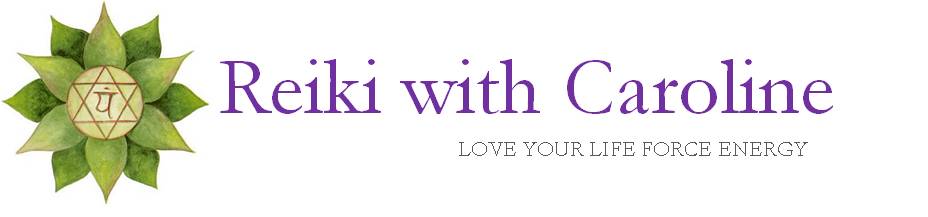 FeesAs a Reiki Practitioner, I only charge for my time, not the Reiki energy as ethically this is a Universal Energy flowing through all of us. That said, as the Reiki treatment is an investment of my time and energy and as such it should be recognized with a fee. I do offer a reduced rate for students, unemployed, senior citizens, members of Equity, AEA and SAG. U.S fees One 2 One treatment:                      $50 for 1hr 15 min session.  ($35 reduced fee)Remote Reiki:                                      $25 ($17 reduced fee)U.K feesOne 2 One treatment:                       40 GBP for 1hr 15 min (30 GBP reduced fee)Remote Reiki:                                      20GBP (15GBP reduced fee)Please contact me via email www.info@reikiwithcaroline for bank details.I accept cash or check, payable to Caroline Baker-Duly for One 2 One sessions.  Travel expenses may be added if booking an at home One 2 One Reiki session.                                